[ А Р А Р                                                                                                                   ПОСТАНОВЛЕНИЕ   12 май 2015-й.			    	№18				                      12 мая 2015г.Об утверждении списка лиц, земельные доли которых признаны невостребованными	В соответствии со статьей 12.1 Федерального закона №101-ФЗ от 24 июля 2002 года «Об обороте земель сельскохозяйственного назначения»ПОСТАНОВЛЯЮ	1.Утвердить Список лиц, земельные доли которых признаны  невостребованными (прилагается).	2.Обратиться в Чекмагушевский районный суд Республики Башкортостан с требованием о признании права муниципальной собственности сельского поселения Юмашевский  сельсовет муниципального района Чекмагушевский район Республики Башкортостан на земельные доли, признанные в установленном ст.12.1 Федерального закона от 24.07.2002 г. №101-ФЗ «Об обороте земель сельскохозяйственного назначения» порядке невостребованными.	3.Настоящее постановление обнародовать в здании администрации сельского поселения  Юмашевский  сельсовет  муниципального района Чекмагушевский район и разместить на официальном сайте yumash_chek@ufamts.ru.	4.Контроль за исполнением настоящего постановления оставляю за собой.	Глава сельского поселения				 Е.С.СеменоваПриложение  к  постановлению Администрациисельского поселения Юмашевский  сельсовет муниципального района Чекмагушевский районРеспублики Башкортостан№18 от 12 мая 2015 годаСписок не оформленных земельных паев по Юмашевскому сельсовету.БАШ[ОРТОСТАН  РЕСПУБЛИКА]ЫСА[МА{ОШ  РАЙОНЫ муниципаль районЫНЫ@  ЙОМАШ  АУЫЛ СОВЕТЫ АУЫЛ  БИЛ^м^]Е  ХАКИМИ^ТЕ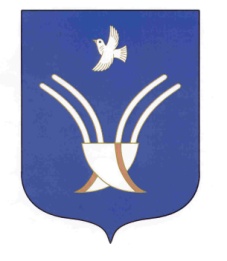 Администрация сельского поселения ЮМАШЕВСКИЙ  сельсоветмуниципального района Чекмагушевский район Республики Башкортостан№ п/пФ. И. О.Дата смертисвидетельство о смертиобщая площадькв.м1Аминев Назир Ахкямутдинович13.04.2010II АР 803754420000002Архипова Елизавета Андреевна02.01.2010II АР 803569420000003Бадртдинов Рим Галламтдинович27.03.2010II АР 80372791000004Валиуллина Флура Сахаутдиновна18.01.2014III АР 614072420000005Габдрахманов Габделбарый Мухаметович27.06.2010II АР 850105420000006Гайсин Фанзил Галлямутдинович23.08.2011II АР 882265420000007Герасимова Екатерина Павловна25.03.201191000008Григорьева Ульяна Кузьминовна20.09.2010IIАР 801410420000009Даутов Шайхулла Тухватуллинович910000010Евсеев Николай Семенович2011году910000011Зиннатуллина Мукмина Валиуллиновна23.02.2011II АР 850580910000012Миргалиев Зиннур Римович1.01.2012III АР 5466844200000013Муллаянова Бибиасма Сахибгареевна5.08.2009II АР 7460944200000014Муллаянова Умелхада Ахмадтдиновна17.07.2014III АР 614388910000015Мухаметьянова Магфия Садиковна24.05.2013IIIАР 6136854200000016Насибуллина Зиля Газизуллиновна2.11.2011II АР 8823954200000017Нургалеев Тимергали Нуртдинович18Осипов Виталий Васильевич22.08.2010II АР 8502334200000019Осипова Дария Николаевна21.03.2014III АР 6141874200000020Платонушкина Минелбика Ислаевна11.11.2010II АР 8503384200000021Романова Матрена Васильевна23.04.2009II АР 7458744200000022Сабгиянова Лилия Шайсултановна14.06.2013III АР 6136934200000023Сабигянов Риф Хазмиевич16.06.2013III АР 6136944200000024Саитова Мамдуда Мунеровна17.04.2014IIIАР 614225910000025Салемгареева Гульзифа Саетгареевна17.08.2009II АР 7461224200000026Салимгареев Марат Караметдинович22.01.2013III АР 5803404200000027Салимгареев Фларит Аглямович31.10.2013III АР 6139314200000028Султанов Дамир Ягитович31.07.2013III АР 6137814200000029Тангатарова Миннихаят Гарифуллиновна16.11.2012III АР 5802244200000030Фархутдинов Рифиль Галяутдинович9.01.2012III АР 5466444200000031Хакимова Зинфира Нурулловна17.12.2011II АР 5466144200000032Ханнанов Рафаил Усманович14.03.2012III АР 5467744200000033Хасбутдинов Марат Ахиярович4200000034Хасбутдинова Хадича Сарвартдиновна02.02.2011II АР 85053942000000